h,t/lr.-//,P t:JtJt?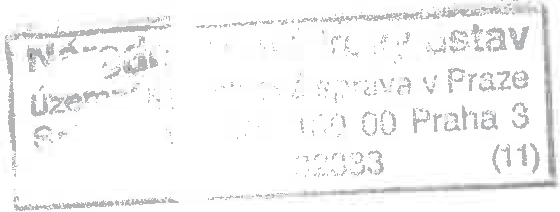 Smlouva č. NPÚ-ÚPS Praha/	1.)/2018Smlouva o dílouzavřená dle příslušných ustanovení občanského zákoníku mezi smluvními stranami.Smluvní stranyNárodní památkový ústavse sídlem: Praha 1, Valdštejnské nám. 3, PSČ 118 01 IČ: 75032333	DIČ: CZ75032333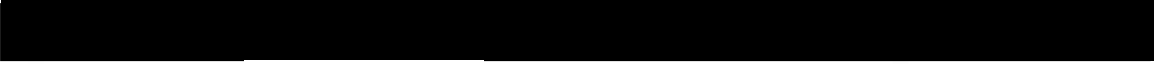 z t	•. M•D  v	M' h lf 't	v     ďt  I'tk•rávy v PrazeDoručovací adresa:Národní památkový ústavúzemní památková správa v Praze Sabinova 373/5,  130 00 Praha 3 (dále jen  objednatel)aIng. Jan Anderlese sídlem:K Fořtovně 23312 00 Plzeň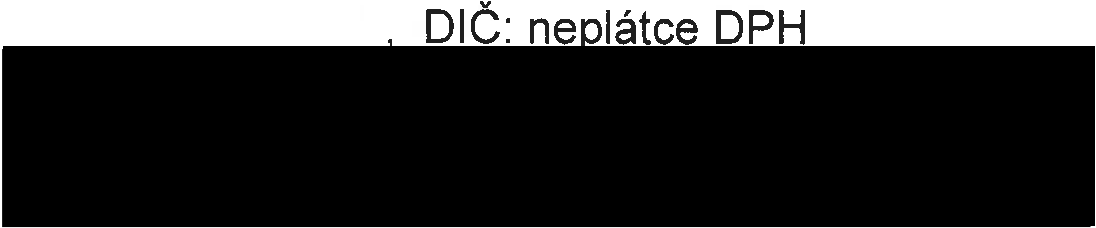 IČ:	128 455 23ProhlášeníZhotovitel prohlašuje, že je způsobilý k provedení Stavebně - historickému průzkumu, tvořící předmět této smlouvy o dílo.Předmět smlouvySHZ Bečov nad Teplou, Dokončení SHP fasády horního hradu v rámci realizace projektu SMVS - SH  Bečov, příkladná  obnova hradu,  přilehlých objektů a areálu, ÚPS v Praze, ld.č. SMVS 134V112000027V rozsahu „Metodiky  stavebně  historického průzkumu"                                      vydané NPÚ v edici odborné a metodické publikace, svazek 70, Praha 2015. SHP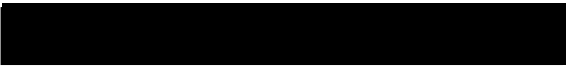 bude obsahovat:Textová částVýkresová částFotodokumentace Formy výstupu:2x Výstup ve Wordu a PDF na CD/DVD6 x tisk1.2.   Termín provedení díla:Zahájení - po nabytí účinnosti smlouvy1.3.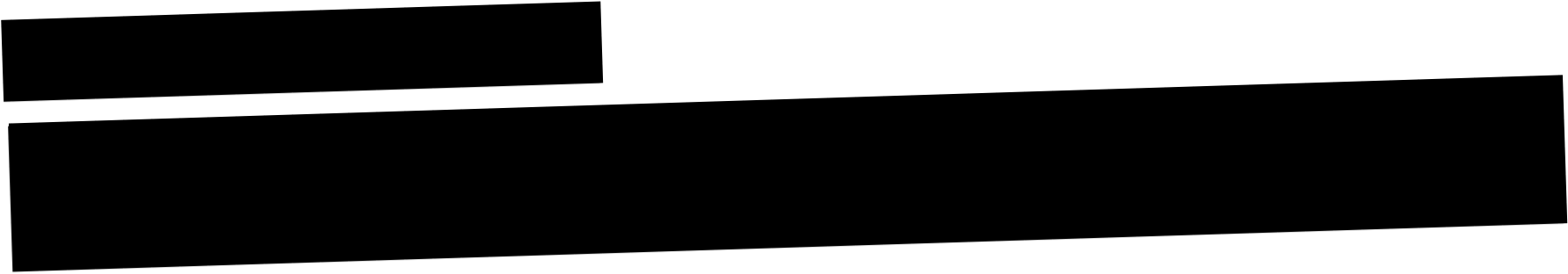 li. Cena dílaSmluvní cena díla bez DPH činí: DPH110.000,- Kč bez DPH, zhotovitel není plátceSpecifikace ceny:Cena díla zahrnuje veškeré náklady zhotovitele související s provedeném díla.Po předání a převzetí díla předá zhotovitel objednateli účetní doklad - fakturu . Doba splatnosti faktury bude činit 60 dní.S ohledem na charakter stavby , která je národní kulturní památkou, nelze předem vyloučit další požadavky na SHP. Specifikace takových prací bude vždy předmětem písemného dodatku k této smlouvě.Ill. Předání a převzetí díla3. 1. Zhotovitel předá dokončené dílo zástupci objednatele pro věci technické v počtu vyhotovení specifikovaném v této smlouvě, v číslovaných tištěných vyhotoveních a v elektronickém  vyhotovení, přičemž dokončeným dílem je dílo bez vad a nedodělků.IV. Smluvní pokuty4.1 . V případě prodlení zhotovitele s dokončením a předáním díla je zhotovitel povinen zaplatit objednateli smluvní pokutu ve výši O, 1 % z celkové ceny díla za každý den prodlení.v.Závěrečná ustanoveníPrávní vztahy touto smlouvou neupravené se řídí příslušnými ustanoveními občanského zákoníku , ve znění pozdějších předpisů.Smlouvu lze měnit pouze písemnými dodatky, podepsanými oprávněnými zástupci obou smluvních stran. Jiné zápisy, protokoly apod. se za změnu smlouvy nepovažují. Jakákoliv ústní ujednání při provádění díla, která nejsou písemně potvrzena oprávněnými zástupci obou smluvních stran, jsou právně neúčinná.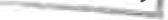 Tato smlouva je vyhotovena ve 2 vyhotoveních s platností originálu, přičemž každé z vyhotovení obsahuje i úplný soubor příloh. Každá smluvní strana obdržela po 1 vyhotovení.Tato smlouva nabývá platnosti dnem jejího podpisu oběma smluvními stranami a účinnosti dle Zákona č.340/2015 Sb., o zvláštních podmínkách účinnosti některých smluv, uveřejňování těchto smluv a o registru smluv (zákon o registru smluv)."Smluvní strany prohlašují, že si smlouvu včetně jejích příloh přečetly. Smlouva je pro obě smluvní strany určitá a srozumitelná . S jejím textem souhlasí, uzavřely jí podle své pravé a svobodné vůle prosté omylů, nikoliv v tísni či za nápadně nevýhodných podmínek. Na důkaz toho připojují zástupci obou smluvních stran své vlastnoruční podpisy.V Praze,  dne: 2. .2. . 2018	V Plzni,  dne:	16. 2. 2018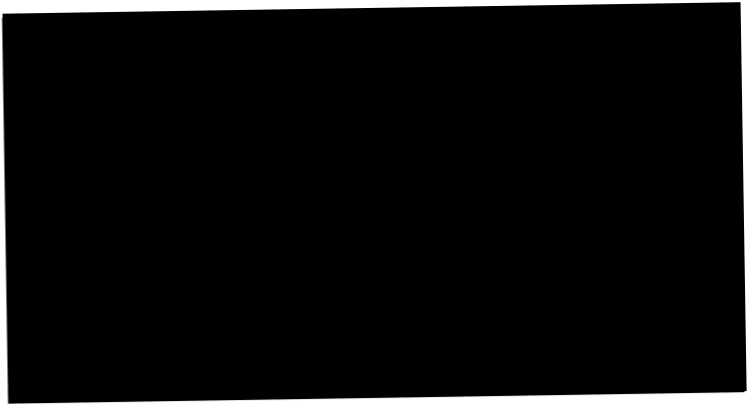 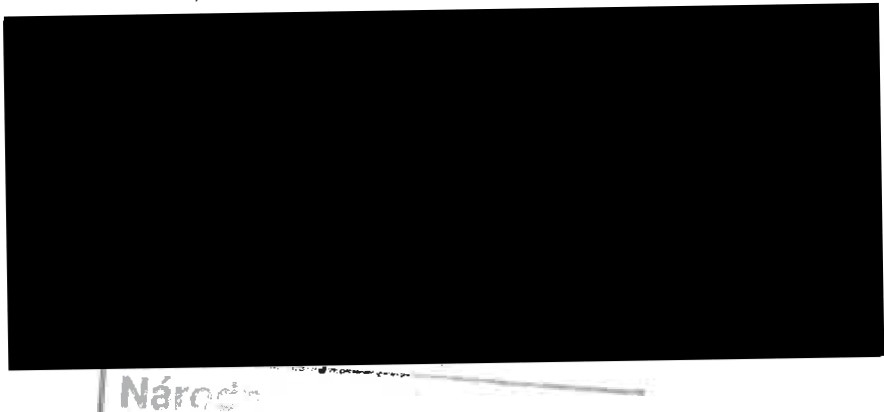 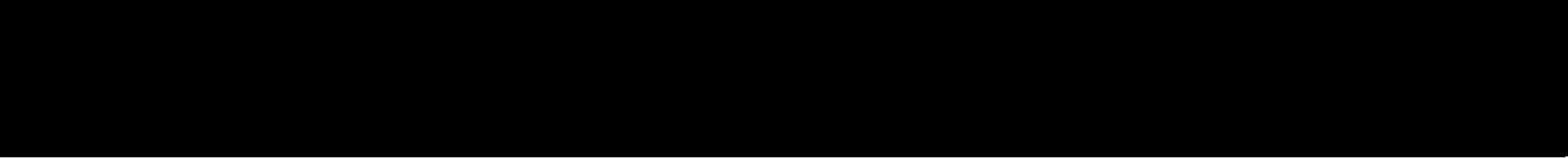 SHZ Bečov nad Teplou, Dokončení SHP fasády horního hradu v rámci uskutečnění SMVS - SH Bečov, příkladná obnova hraduSpecifikace prací při sestavení závěrečného elaborátu:Předmětem    díla   je    vytvoření    závěrečného    elaborátu    stavebněhistorického    průzkumu a dokumentace fasád uvedeného objektu před a v průběhu obnovných prací.Dílo bude obsahovat v textu analytický popis shledaného stavu na základě podrobného sledování fasád, které provedl autor z lešení, provázený odkazy na  fotografickou dokumentaci, jak  byla  autorem pořizována  v jednotlivých  etapách obnovných prací v letech-Fotografická dokumentace bude dodána na datovém nosiči.Dílo bude obsahovat výkresy stavu fasád (podklady pro ně poskytla správa objektu). Jednotlivá zjištění, nálezy a stavební jevy budou zaneseny do další sady analytických plánů všech sledovaných fasád v náležitě přehledném měřítku. V samostatné sadě výkresů bude vyznačena lokalizace snímků fotografické dokumentace.Počet  tištěných  pare  díla  a  datových  nosičů  s jeho  elektronickou  verzí  si  určí  objednatel v příslušné smlouvě o dílo.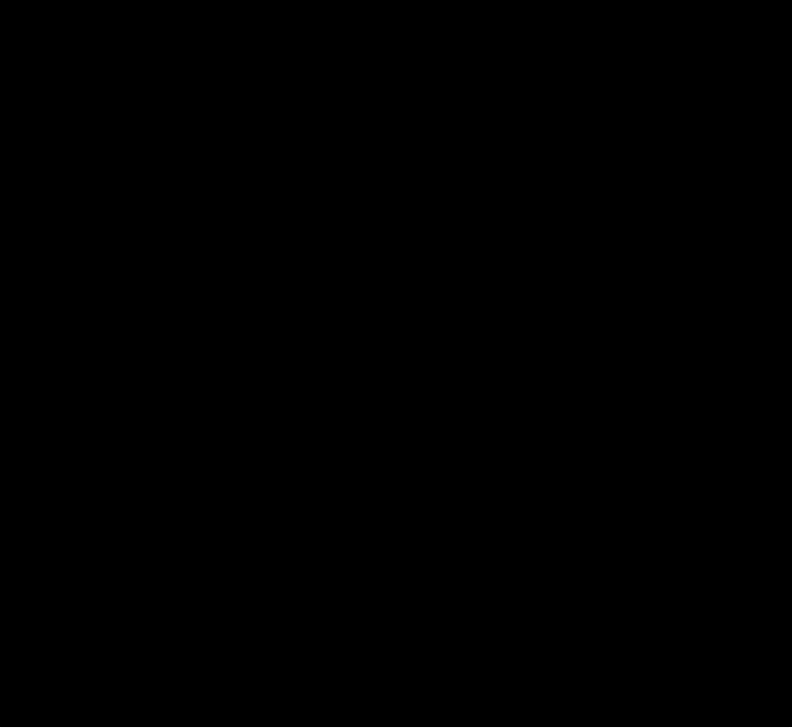 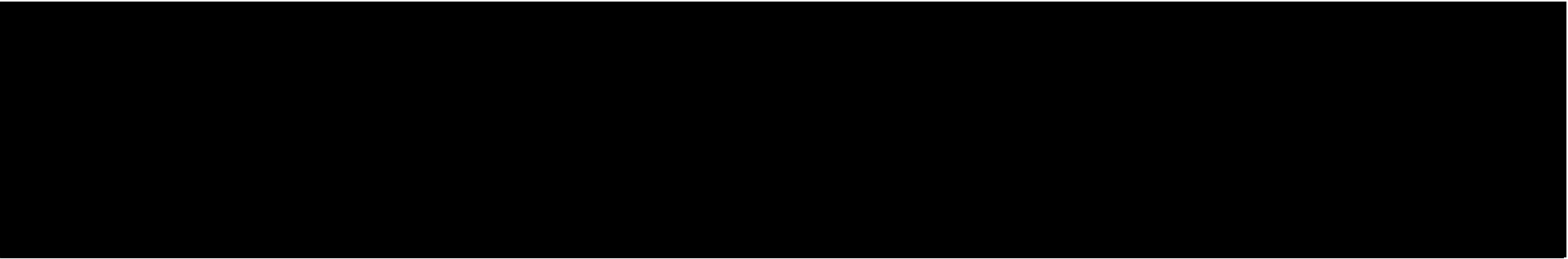 Nabídka k poptávce dle zadání SHZ Bečov nad Teplou, Dokončení SHP fasády horního hradu v rámci uskutečnění SMVS - SH Bečov, příkladná obnova hraduRozsahSpecifikace prací při sestavení závěrečného elaborátu:Předmětem  díla je  vytvoření  závěrečného  elaborátu  stavebněhistorického  průzkumu a dokumentace fasád uvedeného objektu před a v průběhu obnovných prací.Dílo bude obsahovat v textu analytický popis shledaného stavu na základě podrobného sledování fasád, které provedl autor z lešení, provázený odkazy na fotografickou dokume	yla  autorem pořizována  v jednotlivých  etapách  obnovných  prací v letech        -Fotografická dokumentace bude dodána na datovém nosiči.Dílo bude obsahovat výkresy stavu fasád (podklady pro ně poskytla správa objektu). Jednotlivá zjištění, nálezy a stavební jevy budou zaneseny do další sady analytických plánů všech sledovaných fasád v náležitě přehledném měřítku. V samostatné sadě výkresů bude vyznačena lokalizace snímků fotografické dokumentace.TermínDodání zpracovaného SHP včetně doprovodných souborů výkresů a fotografické dokumentace garantuji do 7 měsíců od nabití účinnosti  SoD.Nabídková  cena Textová část díla Výkresová část díla FotodokumentaceCelková cena dílaCena je konečná (nejsem plátce DPH).45.000,-- Kč55.000,-- Kč10.000,-- Kč110.000,-- KčPočet  tištěných  pare  díla  a  datových  nosičů  s jeho  elektronickou  verzí  si  určí  objednatel v příslušné smlouvě o dílo.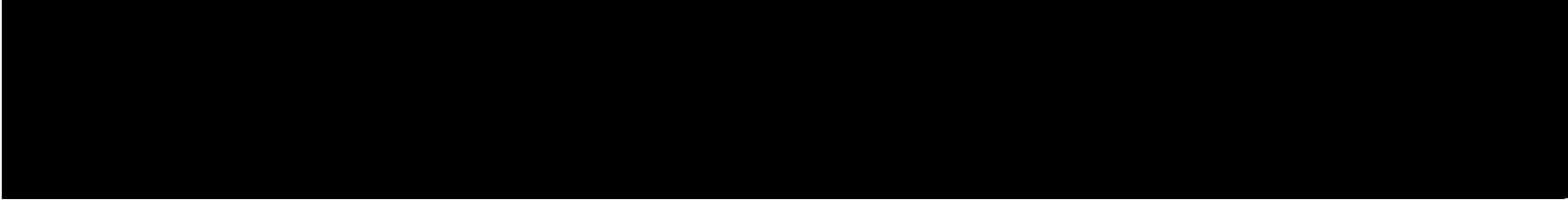 Pol.Cást dílaCena v Kč bez DPH2. 1. 1.Textová částTextová část45 .000,-- Kč2.1.2.Výkresová částVýkresová část55.000,-- Kč2.1.3.FotodokumentaceFotodokumentace10.000,-- KčCelková cena dílaCelková cena díla110.0001-- K